CÂY KHẾ - VỊ THUỐC ĐƯỢC DÙNG TRONG DÂN GIANTrong nhân dân thường dùng lá khế giã nhỏ đắp lên những nơi bị lở sơn. Có thể dùng quả giã lấy nước mà đắp lên. Còn dùng chữa mẩn ngứa, lở loét sưng đau do dị ứng.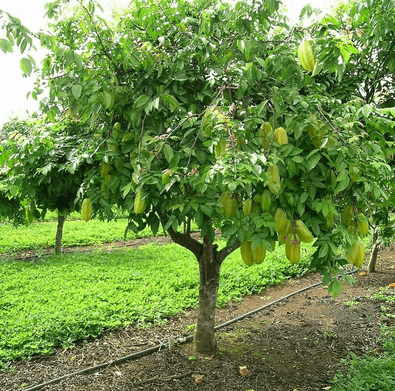  gian